Materská škola, Kostolná ulica 560/13, Cabaj-ČáporŽIADOSŤo prijatie dieťaťa na predprimárne vzdelávanie v materskej školeMeno a priezvisko dieťaťa ........................................................................ dátum narodenia: ...............................      Rodné číslo: ..................................................... miesto narodenia: ........................................................................Štátna príslušnosť: ........................ národnosť: ................................... materinský jazyk:  .................................Adresa trvalého pobytu:   ........................................................................................................................................záväzný nástup do MŠ od: ............................................ pobyt dieťaťa v MŠ: celý deň   áno-nie                                                                                                                                 alebo   ½ dňa   áno-nieĎalšie dôležité údaje o dieťati ( zdravotné znevýhodnenie, iný stravovací režim, alergie  a pod.):.....................................................................................................................................................................................Meno a priezvisko matky: ......................................................................................................................................... Adresa trvalého pobytu: ...........................................................................................................................................Kontakt na účel komunikácie:  č. tel.: ..................................... e- mail:  ...................................................................Meno a priezvisko otca: ............................................................................................................................................Adresa trvalého pobytu: ...........................................................................................................................................Kontakt na účel komunikácie:  č. tel.: ..................................... e- mail:  ..................................................................Dieťa navštevuje- nenavštevuje MŠ (uveďte ktorú): …………………………………………….................................................Ďalší postup k prijatiu dieťaťa do materskej školy:Zákonný zástupca dieťaťa odovzdá  žiadosť  s priloženým  lekárskym  potvrdením o zdravotnom  stave dieťaťa riaditeľke príslušnej materskej školy. Rodič je povinný oznámiť riaditeľke MŠ, ak nastane zmena v záväznom nástupe dieťaťa do MŠ najneskôr do 10 dní od uvedeného dňa nástupu na žiadosti.    Vyhlásenie rodičov /rodiča, zákonného zástupcu/: Vyhlasujem(e), že údaje uvedené v tejto žiadosti sú pravdivé a že som nezamlčal/a žiadne závažné skutočnosti, ktoré by mohli ovplyvniť prijatie resp. dochádzku môjho dieťaťa do materskej školy.V Cabaji.…………………….	                                                         ...................…………………………………………………………                                                                                        podpisy rodičov/ rodiča, zákon. zástupcuŽiadosť podaná dňa:  .............................................. ev. č. : ................................. __________________________________________________________________________(Zákonný zástupca (matka) (meno a priezvisko, adresa bydliska (ulica a číslo domu), PSČ, obec)(Zákonný zástupca (otec) (meno a priezvisko, adresa bydliska (ulica a číslo domu), PSČ, obec)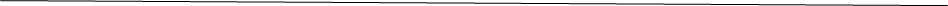 Písomné vyhlásenie k podaniam týkajúcich sa výchovy a vzdelávania, o ktorých sa rozhoduje v správnom konaníAko zákonní zástupcovia nášho dieťaťa .............................................................................. v súlade s § 144a ods. 4 zákona č. 245/2008 Z. z. o výchove a vzdelávaní (školský zákon) a o zmene a doplnení niektorých zákonov v znení neskorších predpisov týmto vyhlasujeme, že podpisovať  všetky podania týkajúce sa výchovy a vzdelávania nášho dieťaťa, o ktorých sarozhoduje v správnom konaní bude jeden zo zákonných zástupov......................................................................................................................................................Len tomuto zákonnému zástupcovi budú zároveň doručované aj rozhodnutia.V ............................................. dňa ......................podpis zákonného zástupcu 1podpis zákonného zástupcu 2